SANT SOHIROBANTH AMBIYE GOVERNMENT COLLEGE OF ARTS & COMMERCE Virnoda Pernem GoaReport of the ActivityDetailed Report of the activity(In about 250 words)Subject: Field Trip to Strawberry Plantation & Farm at Verlem, Netravali Goa conducted by the Department of Commerce (PG), of Sant Sohirobanth Ambiye Government College Of Arts & Commerce, Virnoda Pernem Goa on 28th January 2023.The total of 51 students from both M.Com part I and M.Com part II were accompanied by the Faculty members (Coordinators of the field trip) namely Ms. Mrunali Jambotkar and Mr. Akshay Sakharkar and by the HOD incharge of commerce department Dr. Roshan Usapkar.The field trip to strawberry farm, Verlem, Netravali,Goa provided opportunity to students of M.com to explore the strawberry plantations. Students also learnt and understood the financing and marketing of staple eatables and fruit cultivation in Goa. Strudents were also amazed to see how the farm can contribute to revenue generating capacity and also contribute to the livelihood of locals. Overall, the practical exposure contributed a lot to students learning. Moreover, the experience will definitely promote entrepreneurship skills among the students.Details of Students attended the Field Trip on 28th January 2023Note*: Find the enclosed attendance sheet for further details IQAC Coordinator 							Principal Attach following additional documents along with this report: Notice copy Attendance (Participation Details with signatures).Photograph.Note: A total of 4 Original Sets of the report shall be made and submitted to College, Dept. File, Guard File, IQAC & (Personal File if required)Photographs of the Field Trip on 28th January 2023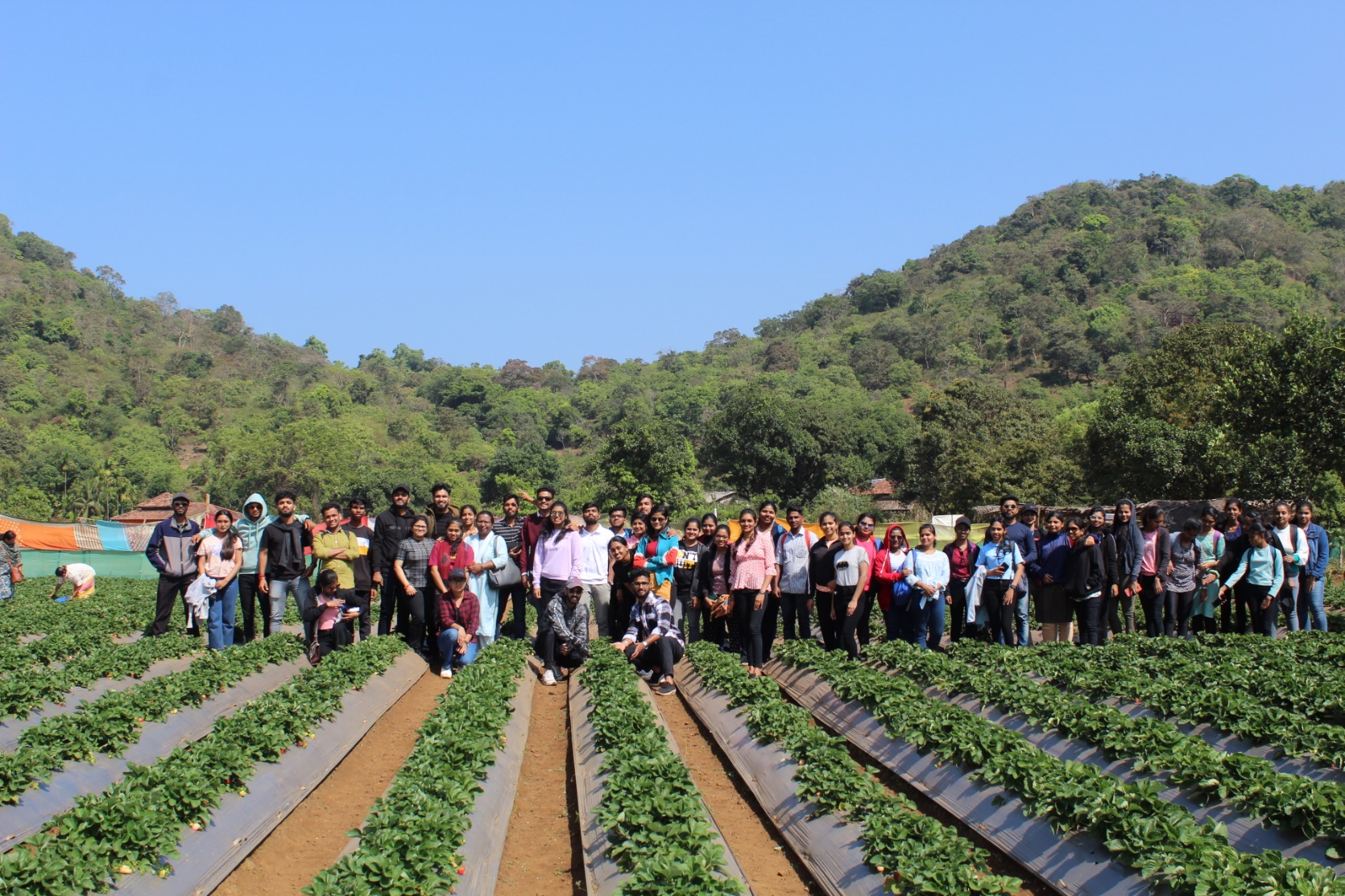 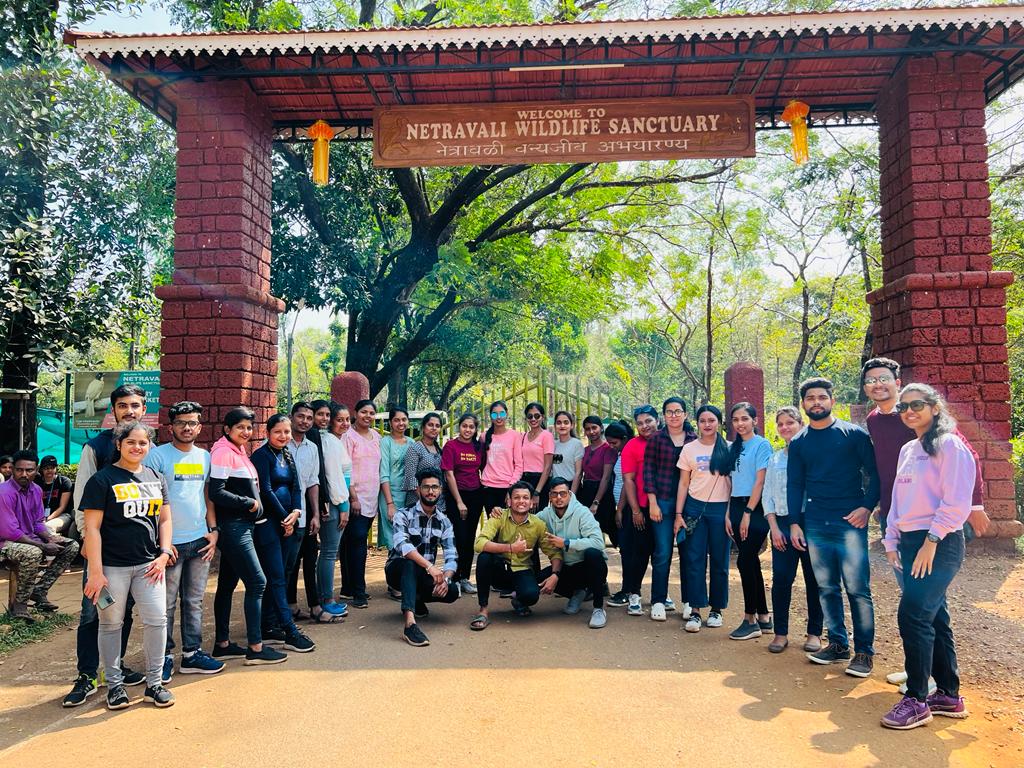 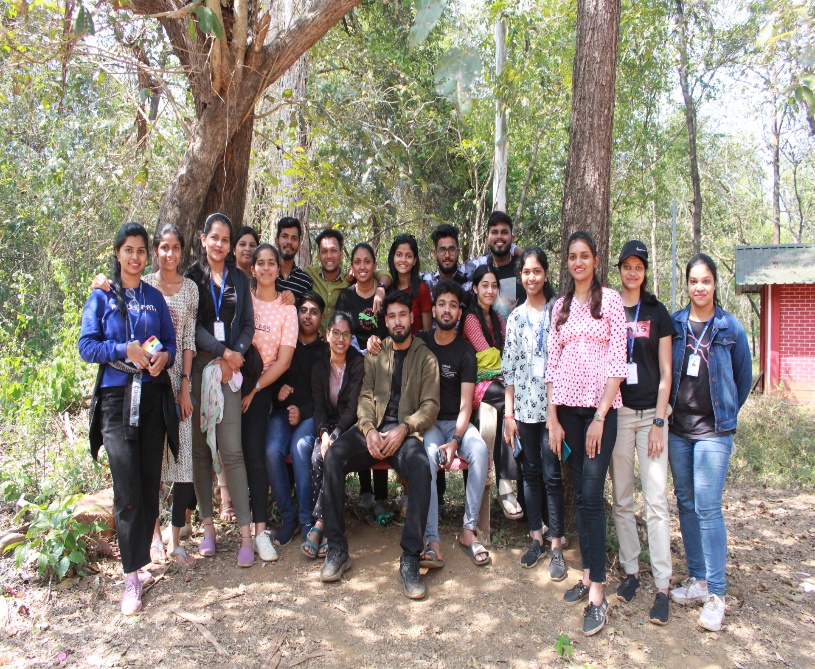 Name of the Activity/Event Field Trip Organising DepartmentDepartment of Commerce (PG)Date of the Activity/event 28th January 2023Target GroupM.Com Part I and M. Com part II studentsNature of Activity/Event (Seminar/Workshop/Outreach/Extension/ etc)Field Trip to Strawberry Plantation & Farm at Verlem, Netravali GoaObjectives of the ActivityTo promote in-depth understanding of the plantations.Objectives of the ActivityTo promote understanding of marketing and financing strategies adopted by small scale business units.Objectives of the ActivityTo promote entrepreneurship skills amongst PG students.Outcomes of the ActivityThe outcome of the field trip is to provide the participants with a greater knowledge of:Outcomes of the ActivityPlantations and localised cultivation in GoaOutcomes of the ActivityKnowledge of small-scale business and financing opportunitiesOutcomes of the ActivityEntrepreneurship skills amongst students of PGDateNumber of StudentsNumber of StudentsNumber of StudentsDateMaleFemaleTotalDetails of Students163551 Total163551Ms. Mrunali M. Jambotkar (Co-ordinator)Assistant ProfessorDepartment of Commerce.Mr. Akshay Sakharkar (Co-ordinator)Assistant ProfessorDepartment of Commerce.Dr. Roshan UsapkarHOD Incharge (Department of Commerce)